附件3体能测试标准10米×4往返跑：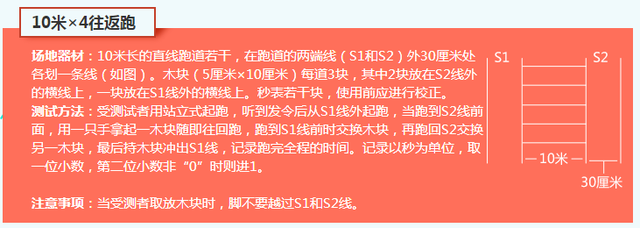 男子1000米跑、女子800米跑：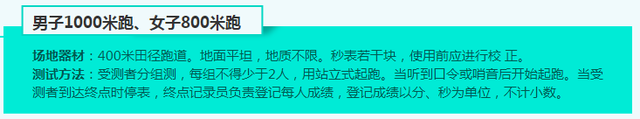 纵跳摸高：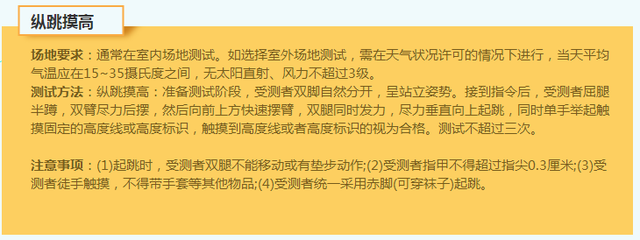 男子组男子组男子组女子组女子组女子组项目标准标准项目标准标准项目30岁（含以下31岁（含）以上项目30岁（含）以下31岁（含）以上10米×4往返跑≤13’’1≤13’’410米×4往返跑≤14’’1≤14’’41000米跑≤4’25’’≤4’35’’800米跑≤4’20’’≤4’30’’纵跳摸高≥265厘米≥265厘米纵跳摸高≥230厘米≥230厘米